REGIÓN DE MURCIA	C/ Jorge Juan, s/n. 30204 – Cartagena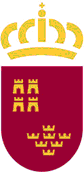 CONSEJERÍA DE EDUCACIÓN Y CULTURA	Teléfono: 968 313366 - Fax: 968 313331Conservatorio de Música de Cartagena	Correo electrónico: 30009721@murciaeduca.es Código de Centro: 30009721		Web: www.conservatoriocartagena.esAutorización de acceso al centro – Instrumento pesado y/o voluminosoEl profesor , de la asignatura  y curso , autoriza al padre del alumno  a acompañarlo a clase en las siguientes  franjas horarias debido al peso/volumen del instrumento desde el día :En Cartagena, a Fdo:		Sellado:  	Profesor/a de la asignatura	Dirección del centro................................................................AsignaturaDíaHoraAulaProfesorLunesMartesMiércolesJuevesViernes